ПРОЕКТ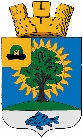 Рязанская областьАДМИНИСТРАЦИЯмуниципального образования – Новомичуринское городское поселениеПронского муниципального района П О С Т А Н О В Л Е Н И Е«______» _______________20______  г.                                                                            №  _______Об утверждении формы проверочного листа (списка контрольных вопросов), применяемого при осуществлении муниципального земельного  контроля на территории муниципального образования - Новомичуринское городское поселениеВ соответствии с частью 3 статьи 21, статьей 53 Федерального закона от 31.07.2020 № 248-ФЗ «О государственном контроле (надзоре) и муниципальном контроле в Российской Федерации», постановлением Правительства Российской Федерации от 27.10.2021 № 1844 «Об утверждении требований к разработке, содержанию, общественному обсуждению проектов форм проверочных листов, утверждению, применению, актуализации форм проверочных листов, а также случаев обязательного применения проверочных листов», Федеральным законом от 06.10.2003 № 131-ФЗ «Об общих принципах организации местного самоуправления в Российской Федерации», Уставом муниципального образования - Новомичуринское городское поселение и решением Совета депутатов Новомичуринского городского поселения от 23.11.2021 № 20 «Об утверждении Положения о муниципальном земельном контроле на территории муниципального образования - Новомичуринское городское поселение», администрация муниципального образования - Новомичуринское городское поселение П О С Т А Н О В Л Я Е Т:1. Утвердить форму проверочного листа (списка контрольных вопросов) применяемого при  осуществлении муниципального земельного контроля, по проверке соблюдения обязательных требований земельного законодательства в отношении объектов земельных отношений, согласно приложению к настоящему постановлению;2. Настоящее постановление вступает в силу после его официального опубликования (обнародования).3. Постановление администрации Новомичуринского городского поселения от 25.11.2021 года №288 «Об утверждении формы проверочного листа (списка контрольных вопросов), применяемого при осуществлении муниципального земельного контроля в муниципальном образовании – Новомичуринское городское поселение» считать утратившим силу.4. Сектору правового обеспечения администрации Новомичуринского городского поселения опубликовать настоящее постановление в газете «Муниципальный вестник».5. Общему отделу администрации Новомичуринского городского поселения разместить настоящее постановление на официальном сайте администрации Новомичуринского городского поселения в сети Интернет. 6. Контроль за исполнением настоящего постановления оставляю за собой.  Глава администрации   Новомичуринского городского поселения                                  И.В. Кирьянов Приложение  к постановлению администрацииНовомичуринского городского поселенияот «___»____________20____г. №_______ФОРМАПроверочный лист(список контрольных вопросов) для осуществления муниципального земельного контроля, по проверке соблюдения обязательных требований                 земельного законодательства в отношении объектов земельных отношенийСписок контрольных вопросов, отражающих содержание обязательных требований, ответы на которые однозначно свидетельствуют о соблюдении или несоблюдении контролируемым лицом обязательных требований:*Графа "примечание" подлежит обязательному заполнению в случае заполнения графы "неприменимо";Подписи должностного лица (лиц), проводящего (проводящих) проверку:Должность    ____________________________________                   /Ф.И.О.Должность    ____________________________________                   /Ф.И.О.(в случае проведения контрольного (надзорного) мероприятия несколькими инспекторами в составе группы инспекторов проверочный лист заверяется подписями инспекторов, участвующих в проведении контрольного (надзорного) мероприятия, а также руководителем группы инспекторов (пункт 7 постановления Правительства Российской Федерации от 27.10.2021 №  1844).С проверочным листом ознакомлен(а):__________________________________________________________________(фамилия, имя, отчество (в случае, если имеется), должность руководителя,иного должностного лица или уполномоченного представителя юридическоголица, индивидуального предпринимателя, его уполномоченного представителя«__»____________________ 20__ г.       ________________________________                                                                                              (подпись)Отметка об отказе ознакомления с проверочным листом:__________________________________________________________________(фамилия, имя, отчество (в случае, если имеется), уполномоченногодолжностного лица (лиц), проводящего проверку)«__» ____________________ 20__ г.   __________________________________                                                                                                (подпись)Копию проверочного листа получил(а):_____________________________________________________________________(фамилия, имя, отчество (в случае, если имеется), должность руководителя,иного должностного лица или уполномоченного представителя юридическоголица, индивидуального предпринимателя, его уполномоченного представителя)«__»____________________20__ г.               _______________________________________                                                                                                                                                                             (подпись)Отметка об отказе получения проверочного листа:___________________________________________________________________________(фамилия, имя, отчество (в случае, если имеется), уполномоченногодолжностного лица (лиц), проводящего проверку)"__" ____________________ 20__ г.                   _________________________________________                                                                                                                    (подпись)Согласовано:Сектор по имуществу и земельному контролю  ____________________________ С.В. СавинкинаСектор правового обеспечения _____________________ О.П. ПоповаМесто для нанесения QR-кодаНаименование вида контроляМуниципальный земельный контроль Наименование контрольного органа и реквизиты нормативного правового акта об утверждении формы проверочного листаВид контрольного мероприятияДата заполнения проверочного листаОбъект муниципального земельного контроля, в отношении которого проводится контрольное  мероприятиеФамилия, имя и отчество (при наличии) гражданина или индивидуального предпринимателя, его идентификационный номер налогоплательщика и (или) основной государственный регистрационный номер индивидуального предпринимателя, адрес регистрации гражданина или индивидуального предпринимателя, наименование юридического лица, его идентификационный номер налогоплательщика и (или) основной государственный регистрационный номер, адрес юридического лица (его филиалов, представительств, обособленных структурных подразделений), являющихся контролируемыми лицамиМесто (места) проведения контрольного  мероприятия с заполнением проверочного листаРеквизиты решения контрольного органа о проведении контрольного мероприятия, подписанного уполномоченным должностным лицом контрольного органаРешение № __ от __Наименование контрольного органаУчетный номер контрольного мероприятия№ __ от __Должности, фамилии и инициалы должностных лиц контрольного органа, проводящих контрольное мероприятие и заполняющих проверочный лист№Вопросы, отражающие содержание обязательных требованийРеквизиты нормативных правовых актов с указанием их структурных единиц, которыми установлены обязательные требованияОтветы на вопросыОтветы на вопросыОтветы на вопросыПримечание*№Вопросы, отражающие содержание обязательных требованийРеквизиты нормативных правовых актов с указанием их структурных единиц, которыми установлены обязательные требованияДаНетНеприменимоПримечание*12345671.Имеются ли у проверяемого лица права, предусмотренные законодательством Российской Федерации, на используемый земельный участок (используемые земельные участки, части земельных участков)Пункт 1 статьи 25 Земельного кодекса Российской Федерации2.Используется ли земельный участок в соответствии с установленным целевым назначением и (или) видом разрешенного использованияПункт 2 статьи 7, статья 42 Земельного кодекса Российской Федерации3.Зарегистрированы ли права либо обременение на используемый земельный участок (используемые земельные участки, часть земельного участка) в порядке, установленном Федеральным законом от 13 июля 2015 г. N 218-ФЗ "О государственной регистрации недвижимости"Пункт 1 статьи 26 Земельного кодекса Российской Федерации, статья 8.1 Гражданского кодекса Российской Федерации4.Соответствует ли площадь используемого проверяемым лицом земельного участка (части земельного участка) площади,  сведения о которой содержатся в Едином государственном реестре недвижимости (далее –ЕГРН)Абзац 3 пункта 1 статьи 8.1 Гражданского кодекса Российской Федерации, пункт 3 статьи 6 Земельного кодекса Российской Федерации, пункт 9 части 4 статьи 8 Федерального закона от 13 июля 2015 г. №218-ФЗ «О государственной регистрации недвижимости»5Соответствует ли местоположение границы земельного участка, используемого контролируемым лицом, сведениям о местоположении границ земельного участка, указанным в ЕГРНАбзац 3 пункта 1 статьи 8.1 Гражданского кодекса Российской Федерации, пункт 3 статьи 6 Земельного кодекса Российской Федерации, пункт 3 части4 статьи 8 Федерального закона от 13 июля 2015 г.№218-ФЗ «О государственной регистрации недвижимости»Пункт 5 статьи 13, статья 39.35 Земельного кодекса Российской Федерации6.В случаях если использование земельного участка (земельных участков), находящегося в государственной или муниципальной собственности, на основании разрешения на использование земель или земельных участков привело к порче либо уничтожению плодородного слоя почвы в границах таких земель или земельных участков, приведены ли такие земли или земельные участки в состояние, пригодное для их использования в соответствии с разрешенным использованиемПункт 5 статьи 13, статья 39.35 Земельного кодекса Российской Федерации7.В случае если действие сервитута в отношении земельного участка  прекращено, исполнена ли контролируемым лицом,  обязанность привести земельный участок в состояние, пригодное для использования, в соответствии с разрешенным использованиемПункт 5 статьи 13, подпункт 9 пункта 1 статьи 39.25 Земельного кодекса Российской Федерации8.Выполнена ли проверяемым лицом (за исключением органа государственной власти, органа местного самоуправления, государственного и муниципального учреждения (бюджетного, казенного, автономного), казенного предприятия, центра исторического наследия Президента Российской Федерации, прекратившего исполнение своих полномочий) обязанность переоформить право постоянного (бессрочного) пользования земельным участком (земельными участками) на право аренды земельного участка (земельных участков) или приобрести земельный участок (земельные участки) в собственностьПункт 2 статьи 3 Федерального закона от 25 октября 2001 г. N 137-ФЗ "О введении в действие Земельного кодекса Российской Федерации"9.Соблюдено ли требование об обязательности использования (освоения) земельного участка в сроки, установленные законодательствомСтатья 42 Земельного кодекса Российской Федерации, статья 284 Гражданского кодекса Российской Федерации, пункт 2 статьи 45 Земельного кодекса Российской Федерации, пункт 7 части 2 статьи 19 Федерального закона от 15 апреля 1998 г. N 66-ФЗ "О садоводческих, огороднических и дачных некоммерческих объединениях граждан"